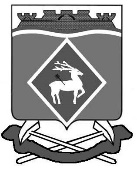 РОССИЙСКАЯ ФЕДЕРАЦИЯРОСТОВСКАЯ ОБЛАСТЬМУНИЦИПАЛЬНОЕ ОБРАЗОВАНИЕ«ЛИТВИНОВСКОЕ СЕЛЬСКОЕ ПОСЕЛЕНИЕ»АДМИНИСТРАЦИЯ ЛИТВИНОВСКОГО СЕЛЬСКОГО ПОСЕЛЕНИЯПОСТАНОВЛЕНИЕ30 января 2023 года                           № 04                                  с. Литвиновка	Руководствуясь Федеральным Законом Российской Федерации от 21.12.2001 № 178-ФЗ «О приватизации государственного и муниципального имущества», Постановлением Правительства Российской Федерации от 27.08.2012  № 860 «Об организации и проведении продажи государственного или муниципального имущества в электронной форме», пунктом 13.8 части 3 «Положения о порядке управления и распоряжения имуществом, находящимся в муниципальной собственности муниципального образования «Литвиновское сельское поселение», утвержденного решением Собрания депутатов Литвиновского сельского поселения от 29.07.2020 № 104, постановлением Администрации Литвиновского сельского поселения от  30.12.2022 № 131 «Об утверждении прогнозного плана (программы) приватизации муниципального имущества Литвиновского сельского поселения на  плановый период 2023 – 2025 годов» Администрация Литвиновского сельского поселения постановляет:	1.   Приватизировать муниципальное имущество Литвиновского сельского поселения (далее – Имущество): Автомобиль ВАЗ 211540, идентификационный номер ХТА21154074499549, регистрационный номер Р 360АА 161/rus, путём продажи на аукционе  в электронной форме с открытой формой подачи предложений о цене Имущества. Установить начальную цену Имущества в размере 33000 (тридцать три тысячи) рублей, с учетом НДС, согласно отчету об определении рыночной стоимости транспортного средства от 17.10.2022  № 431/22, выполненному ООО «Центр судебных экспертиз».	2. Администрации Литвиновского сельского поселения организовать и провести продажу Имущества с соблюдением требований законодательства о приватизации Имущества. 	3.Контроль за исполнением настоящего постановления оставляю за собой.     Глава АдминистрацииЛитвиновского сельского поселения				И.Н. Герасименко  О приватизации муниципального имущества, находящегося в   собственности  муниципального  образования «Литвиновское сельское поселение» путем продажи  на аукционе в электронной форме